Администрация сельского поселения Кельтеевский сельсовет муниципального района Калтасинский район Республики БашкортостанАдрес: 452857, РБ, Калтасинский район, д.Большой Кельтей, ул.Колхозная, д.13ФотоДолжность,Ф.И.О.График работыТелефон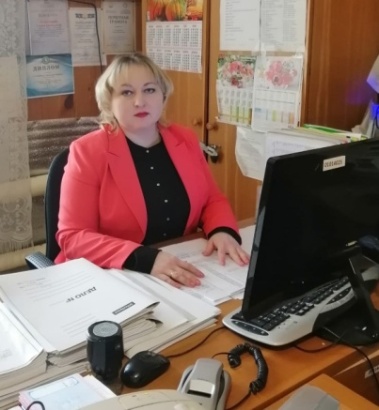 Глава сельского поселенияБатыршина Ульяна ЕвгеньевнаПонедельник-пятница с 9.00. до 17.15 ч.Перерыв с 13.00.-14.00.ч.Выходной: суббота, воскресеньераб.8 (34779)4-63-74	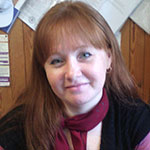 Управляющий деламиИбаева Элина ПавловнаПонедельник-пятница с 9.00.-17.15 ч.Перерыв с 13.00.-14.00.ч.Выходной: суббота, воскресеньераб.8 (34779)4-63-24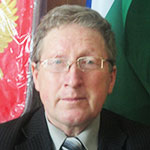 Специалист 1 категории ( по жилищно-коммунальному хозяйству и энергосбережению)Меньшатов Георгий ЯнгеровичПонедельник-пятница с 9.00.-17.15 ч.Перерыв с 13.00.-14.00.ч.Выходной: суббота, воскресеньераб.8 (34779)4-63-24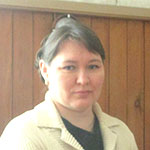 Специалист 1 категории (инспектор ВУС)  Сапаева Екатерина ТимофеевнаПонедельник-пятница с 9.00.-17.15 ч.Перерыв с 13.00.-14.00.ч.Выходной: суббота, воскресеньеРаб. 8 (34779)4-63-75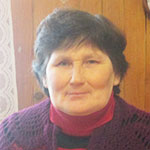 Специалист 1 категории (землеустроитель) Валикаева Любовь НиколаевнаПонедельник-пятница с 9.00.-17.15 ч.Перерыв с 13.00.-14.00.ч.Выходной: суббота, воскресеньераб.8 (34779) 4-63-24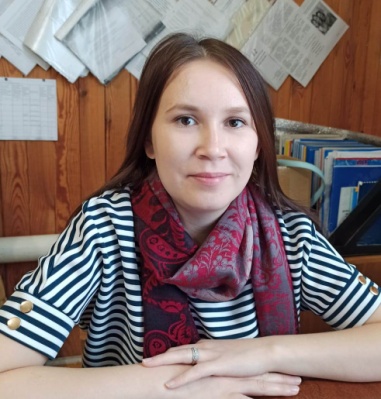 Специалист 1 категории по делам с молодежью Валикаева Элеонора  ЭриковнаПонедельник-пятница с 9.00.-17.15 ч.Перерыв с 13.00.-14.00.ч.Выходной: суббота, воскресеньераб.8 (34779) 4-63-24